Research practical proposal* in 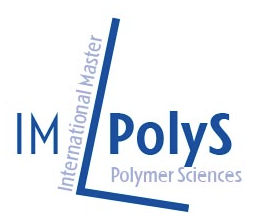 “…” at the Charles Sadron Institute in StrasbourgDescription…(1/2 page)…Requirements & ApplicationWe are looking for motivated master Student … Please address your application to … […@....fr] * This proposal may give rise to a Master Thesis in continuation (S4 Traineeship)